Service Criteria:•	A diagnosis of a Traumatic Brain Injury (TBI)•	16 years of age plus  •	Northumberland resident or registered with a GP in Northumberland.•	The client is considered to be able to engage with neuro-rehabilitation with realistic goals for change. •	Referrals for clients with historic TBI’s will be considered against the previous bullet pointDetails of person being referred:Title:   	First name:	Surname:Date of birth:				Ethnicity:    						Gender: Address including postcode:Telephone Number: 		Mobile Number:NHS Number:							RIO Number:Other Contact (ie, relative, carer, Care Agency, friend):Title:	First name: 					Surname:Relationship to above:Address and Telephone number (if different from above) including postcode:GP details:GP Name, Practice and address:Telephone Number:Referrer’s details:Name, address and telephone number:Date of Referral:	    		Date of Injury:Does the person being referred consent to this referral 	YES			NO	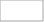 and to being contacted by staff from NHISAre there any concerns with the person’s insight?		YES			NO	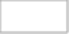 History of Events:Reasons for referral/Expectations of referral:Known risks: If there are any known risks associated with the client please state below:Other Services Involved:	Signature:	Date:  Please return this form to:		Northumberland Head Injuries Service 		Telephone no: 	01670 394150			Druridge						Email: 		nhisadmin@cntw.nhs.uk		St George’s Park					For an electronic version of this form please email the 	MORPETH						above.	Northumberland      	NE61 2NU